Об исполнении бюджета муниципального образования Новосельское сельское поселение Брюховецкого района за 1 квартал 2022 годаНа основании главы 5 «Положения о бюджетном процессе в муниципальном образовании Новосельское сельское поселение Брюховецкого района» п о с т а н о в л я ю:	1. Утвердить отчет об исполнении бюджета за 1 квартал 2022 года муниципального образования Новосельское сельское поселение Брюховецкого района:1) анализ поступления доходов в бюджет Новосельского сельского поселение Брюховецкого района за 1 квартал 2022 года (приложение № 1).2) анализ поступления расходов Новосельского сельского поселения на 2022 год по разделам и подразделам функциональной классификации расходов бюджетов Российской Федерации за 1 квартал 2022 года (приложение № 2). 	2. Отметить удовлетворительное исполнение бюджета муниципального образования Новосельское сельское поселение Брюховецкого района за 1 квартал 2022 года.	3. Администрации Новосельского сельского поселения Брюховецкого района продолжить работу по дальнейшему пополнению доходной части бюджета сельского поселения, экономного и эффективного расходования полученных бюджетных средств.	4. Комиссии по мобилизации доходов в консолидированный бюджет района муниципального образования Новосельское сельское поселение в целях сокращения недоимки, изыскания резервов и мобилизации доходов в консолидированный бюджет района, для обеспечения выполнения намеченных социально-значимых расходов рассматривать на своих заседаниях материалы по состоянию недоимки по платежам в бюджет юридическими лицами, осуществляющими свою деятельность на территории поселения и вносить предложения по вопросам увеличения налогооблагаемой базы по хозяйствующим субъектам территории поселения.	5. Администрации Новосельского сельского поселения Брюховецкого района усилить работу по контролю за расходованием средств бюджетополучателями.	6. Контроль за выполнением настоящего постановления оставляю за собой.	7. Постановление вступает в силу со дня его официального обнародования.Глава Новосельскогосельского поселенияБрюховецкого района							          В.А. НазаренкоЛИСТ СОГЛАСОВАНИЯпроекта постановления администрации Новосельского сельскогопоселения Брюховецкого района от ________ № ____«Об исполнении бюджета муниципального образования Новосельское сельское поселение Брюховецкого района за 1 квартал 2022 года» ЗАЯВКА
К ПОСТАНОВЛЕНИЮ Наименование постановления:«Об исполнении бюджета муниципального образования Новосельское сельское поселение Брюховецкого района за 1 квартал 2022 года»Проект внесен: Главой Новосельского сельского поселения Брюховецкого районаПостановление разослать:1) главному специалисту администрации Новосельского сельского поселения Брюховецкого района – 2 экз.;2) главному бухгалтеру администрации Новосельского сельского поселения Брюховецкого района – 1 экз.;3) экономисту администрации Новосельского сельского поселения Брюховецкого района – 1 экз._________________ Ганич Светлана Владимировна             ____________2022 г.                 (подпись)                                              53 2 45                        Анализ исполнения поступления доходов в бюджет Новосельского сельского поселения Брюховецкого района за 1 квартал 2022 годатыс. руб.Анализ исполнения расходов Новосельского сельского поселения на 2021 год по разделам и подразделам функциональной классификации расходов бюджетов Российской Федерации за 1 квартал 2022 года	тыс. руб.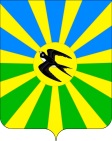 АДМИНИСТРАЦИЯ НОВОСЕЛЬСКОГО СЕЛЬСКОГО ПОСЕЛЕНИЯ БРЮХОВЕЦКОГО РАЙОНАПОСТАНОВЛЕНИЕАДМИНИСТРАЦИЯ НОВОСЕЛЬСКОГО СЕЛЬСКОГО ПОСЕЛЕНИЯ БРЮХОВЕЦКОГО РАЙОНАПОСТАНОВЛЕНИЕот 28.04.2022№ 24село Новое Селосело Новое СелоПроект внесен:Главой Новосельскогосельского поселенияБрюховецкого района                 В.А. НазаренкоПроект подготовлен:Экономист администрации Новосельского сельского поселения Брюховецкого района                         С.В. ГаничСогласовано:Главный бухгалтер администрацииНовосельского сельского поселения Брюховецкого района                  Г.Г. ИвахненкоПРИЛОЖЕНИЕ № 1к постановлению администрацииНовосельского сельского поселенияБрюховецкого районаот 28.04.2022 № 24Код бюджетной классификацииНаименование доходапланфакт% исполнения1231 00 00000 00 0000 110Налоговые и неналоговые доходы7211,4584,08,11 01 02000 01 0000 110Налог на доходы физических лиц2600,0298,311,51 05 03000 01 0000 110Единый сельскохозяйственный налог1711,43,70,21 06 01000 10 0000 110Налог на имущество физических лиц300,05,41,81 06 06000 30 0000 110Земельный налог юридических лиц400,054,813,71 06 06000 40 0000 110Земельный налог2342,79,80,41 03 02230 01 0000 1101 03 02240 01 0000 1101 03 02250 01 0000 1101 03 02260 01 0000 110Доходы от уплаты акцизов на нефтепродукты произведенные на территории Российской Федерации подлежащие распределению в консолидированные бюджеты Российской Федерации857,3212,024,72 00 00000 00 0000 000Безвозмездные поступления249,861,524,62 02 35118 10 0000 150Субвенции бюджетам поселений на осуществление первичного воинского учета на территориях, где отсутствуют военные комиссариаты246,061,525,02 02 30024 10 0000 150Субвенции бюджетам поселений на выполнение передаваемых полномочий субъектов Российской Федерации3,80,00,0ВСЕГО ДОХОДОВ:7461,2645,58,6ПРИЛОЖЕНИЕ № 2к постановлению администрацииНовосельского сельского поселенияБрюховецкого районаот 28.04.2022 № 24№ п\пНаименованиеРзПзпланфакт% исполнения1Всего расходов11445,62152,318,82в том числе:3Общегосударственные вопросы01005728,3978,617,14Функционирование высшего должностного лица субъекта Российской Федерации и муниципального образования01021046,5168,216,15Функционирование Правительства Российской Федерации, высших органов исполнительной власти субъектов Российской Федерации, местных администраций01043415,7533,015,66Обеспечение деятельности финансовых, налоговых и таможенных органов и органов финансового (финансово-бюджетного) надзора010624,10,00,07Резервные фонды011150,00,00,08Другие общегосударственные вопросы01131192,0277,423,39Национальная оборона 0200246,061,525,010Осуществление первичного воинского учета0203246,061,525,011Национальная безопасность и правоохранительная деятельность030010,00,00,012Защита населения и территории от чрезвычайных ситуаций природного и техногенного характера, гражданская оборона03091,00,00,013Обеспечение пожарной безопасности03103,00,00,014Другие вопросы в области национальной безопасности и правоохранительной деятельности03146,00,00,015Национальная экономика0400870,30,00,016Дорожное хозяйство (дорожные фонды)0409857,30,00,017Другие вопросы в области национальной экономики041213,00,00,018Жилищно-коммунальное хозяйство05002764,7681,324,619Коммунальное хозяйство0502100,028,128,120Благоустройство0503485,0111,623,021Обеспечение деятельности подведомственныхучреждений05052179,7541,624,822Образование070030,00,00,023Молодежная политика и оздоровление детей070730,00,00,024Культура и кинематография08001007,0298,429,625Культура08011007,0298,429,626Социальная политика1000495,073,414,827Пенсионное обеспечение1001480,073,415,328Социальное обеспечение населения100315,00,00,029Физическая культура и спорт110060,03,05,030Физическая культура и спорт 110160,03,05,031Обслуживание государственного и муниципального долга130010,00,00,032Обслуживание внутреннего государственного и муниципального долга130110,00,00,033Прочие межбюджетные трансферты общего характера бюджетам бюджетной системы Российской Федерации1400224,356,125,034Прочие межбюджетные трансферты общего характера1403224,356,125,0